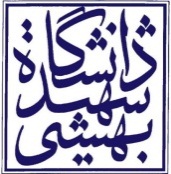 فرم اطلاعات همایش (کارگاه، کنفرانس و ...)الف- مشخصات عمومی:*ب- بيان اهداف و ضرورت برگزاري همایش ملی/ بین‌المللی:پ- بیان محور یا هسته تحقیقاتی فعال واحد در زمینه همایش (نام و آدرس وبگاه):ت- همراستایی با اولویت‌های پژوهشی کشور/دانشگاه براساس نقشه جامع علمی کشور(الف، ب، ج) با ذکر اولویت:ج – حمایت کنندگان همایش:*چ – مشارکت سازمان‌ها یا انجمن‌های تخصصی خارجی با همایش ملی / بین‌المللی:ح - بيان سوابق همایش‌های برگزار شده در دوره‌ها ي قبل؛ در ارتباط با موضوع  همایش ياد شده :خ- اعضاي كميته اجرایی:د- اعضاي كميته علمی:*ذ- سخنرانان مدعو خارجی (همایش بین‌المللی):ر- گروه‌هاي مخاطب همایش (مدعوين و شركت‌كنندگان):ز- نحوه ارائه تبلیغات و اطلاع رسانی در خصوص همایش:س- عناوین استانها/کشورهایی که در همایش «ملی» و یا «بین المللی» حضور خواهند یافت :ش- پیش‌بینی درآمدهای همایش: کلیه وجوه دریافتی باید به حساب درآمدهای اختصاصی دانشگاه واریز ‌شود: ک-پیش‌بینی هزینه‌های همایش: انتظار انجمن رمز ایران این است که برگزار کننده (دانشگاه شهید بهشتی) مکان برگزاری را به صورت رایگان در اختیار این رویداد قرار دهد. در صورت امکان لطفا با این درخواست موافقت شود.گ- نحوه همکاری دانشگاه و امکانات، منابع و هزینه‌های (به ریال) درخواستی از دانشگاه:ل-مشخصات تکمیلی برای سامانه کنفرانس‌های دانشگاهعنوان: کارگاه مقدماتی عنوان: کارگاه مقدماتی *Subject:  )*Subject:  )سطح و گستره:     بين‌المللي    ملي (كشوري)       استانيسطح و گستره:     بين‌المللي    ملي (كشوري)       استانينوع :     نوع اول (با کمک مالی دانشگاه)     نوع دوم (بدون کمک مالی دانشگاه)       نوع سوم (کمک مالی به دانشگاه)   نوع :     نوع اول (با کمک مالی دانشگاه)     نوع دوم (بدون کمک مالی دانشگاه)       نوع سوم (کمک مالی به دانشگاه)   دبير علمی :  هادی سلیمانیمدرك تحصيلي و رتبه دبير: دکتری، استادیار شماره تماس ضروري:  09126065387آدرس پست الكترونيك:  h_soleimany@sbu.ac.irدبير اجرایی:  فرخ لقا معظمیمدرك تحصيلي و رتبه دبير: دکتری، استادیارشماره تماس ضروري: 09126480617آدرس پست الكترونيك: f_moazemi@sbu.ac.irمسئول وبگاه: وحیده مقتداییتلفن تماس: 29905470تاريخ برگزاري:  03/12/1401نام واحد: پژوهشکده فضای مجازیمکان برگزاری: به صورت حضوری و مجازی برگزار می شودمکان برگزاری: به صورت حضوری و مجازی برگزار می شودـ آمادهسازی دانشجویان برای رویداد دومین مدرسه زمستانه انجمن رمز ایرانـ کمک به توسعه علمی کشور در حوزه رمزشناسی کاربردیـ تقویت پژوهشهای کاربردی در حوزه رمزشناسیگروه امنیت شبکه و رمزنگاری پژوهشکده فضای مجازیhttps://www.sbu.ac.ir/Res/CRC/Pages/default.aspxرمزنگاری در دسته الف اولویت های نقشه جامع علمی کشور است.رديفنام سازمان/ شركت/دستگاهرييس دستگاه/ مديرعاملدولتي/ غيردولتينماينده (مسئول) برگزاري همایشسمت نماينده در سازمان /دستگاه۱انجمن رمز ایراندکتر محمود سلماسی زادهغیردولتیدکتر هادی سلیمانیعضو شورای اجرائی انجمن رمز ایران ۲رديفنام سازمان/ شركت/دستگاهرييس دستگاه/ مديرعاملدولتي/ غيردولتينماينده (مسئول) برگزاري همایشسمت نماينده در سازمان /دستگاه۱ـ۲رديفعنوان همایشسطح همایشتاريخ برگزاريمكان برگزاريبرگزارکنندهتعدادشركت كنندگان۱۲رديفنام ونام خانوادگيمرتبهرشته تحصيليدانشگاهشغل/ سمتتلفنایمیل۱دکتر فرخ لقا معظمیاستادیارریاضیشهید بهشتیهیات علمی09126480617f_moazemi@sbu.ac.ir2دکتر وحیده مقتداییاستادیاربرقدانشگاه شهید بهشتیهیات علمیv_moghtadaiee@sbu.ac.ir 3دکتر هادی سلیمانیاستادیارعلوم کامپیوترشهید بهشتیهیات علمی09126065387h_soleimany@sbu.ac.irرديفنام ونام خانوادگيمرتبهرشته تحصيليدانشگاهشغل/ سمتتلفنایمیل۱دکتر کریم باقریاستادیارعلوم کامپیوترimec-COSIC, KU Leuvenمحققkarim.baghery@kuleuven.be۲دکتر نصور باقریدانشیاربرقدانشگاه شهید رجائیهیات علمی09126231332nbagheri@sru.ac.ir3دکتر شهرام خزایی دانشیارعلوم کامپیوتردانشگاه صنعتی شریفهیات علمی09122865903shahram.khazaei@gmail.com4دکتر صادق دری نوگورانیاستادیاربرقدانشگاه تربیت مدرسهیات علمیdorri@modares.ac.ir5دکتر مجتبی رفیعیاستادیارعلوم کامپیوتردانشگاه اصفهانهیات علمی09132382270mojtaba.rafiee@ipm.ir,5دکتر هادی سلیمانیاستادیارعلوم کامپیوتردانشگاه شهید بهشتیهیات علمی09126065387h_soleimany@sbu.ac.ir6دکتر فرخ‌لقا معظمیاستادیارریاضیدانشگاه شهید بهشتیهیات علمی09126480617F_moazemi@sbu.ac.irرديفنام ونام خانوادگيمرتبهرشته تحصيليدانشگاهشغل/ سمتتلفنایمیل۱کریم باقریعلوم کامپیوترimec-COSIC, KU Leuvenمحقق2شهلا عطاپورمهندسی برق گرایش امنیتimec-COSIC, KU Leuvenمحققپيش بيني تعداد شركت كنندگان: 70مبلغ ثبت نام پيشنهادي براي افراد عادی: مبلغ ثبت نام دانشجویان: 1,000,000 ریال                 مبلغ ثبت نام اساتید: 2,000,000 ریال                                  سایر: 5,000,000ریال         مبلغ ثبت نام دانشجویان: 1,000,000 ریال                 مبلغ ثبت نام اساتید: 2,000,000 ریال                                  سایر: 5,000,000ریال         مخاطب اصلي همایش :    مسئولين دستگاههاي اجرايي      اساتيد دانشگاه      دانشجويان     ساير......مخاطب اصلي همایش :    مسئولين دستگاههاي اجرايي      اساتيد دانشگاه      دانشجويان     ساير......اجرای  برنامه های  جانبی در کنار همایش:    برپایی نمایشگاه        برپایی کارگاه آموزشی         ساير......اجرای  برنامه های  جانبی در کنار همایش:    برپایی نمایشگاه        برپایی کارگاه آموزشی         ساير...... تبلیغات رسانه ای و تلویزیونی      		     تأسیس وبگاه   	       توزیع  پوستر و تراکت تبلیغاتی          ساير: ارسال ایمیل به اعضای انجمن رمز ایرانآدرس وبگاه:ـ شرکت کنندگان از استانهای مختلف خواهند بود. انتظار داریم که از استان اصفهان افراد بیشتری شرکت کنند.
رديفعنوان درآمدتعداد کلمیزان درآمد  هر سازمان/نفرمبلغ برآورد شده (ريال)۱ثبت نام متقاضیان۲حمایت کنندگان/اسپانسرها۳سايرجمع كلجمع كلجمع كلجمع كلرديفعنوان هزینهتعداد کلمیانگین هزینه هر واحد/نفرمبلغ برآورد شده (ريال)۱هزينه سالن (مكان برگزاري)۷۰در صورت امکان با برگزاری این رویداد به صورت رایگان موافقت شود.۲هزينه غذا و پذيرايي۷۰2,000,000 ریال140,000,000 ریال3امور چاپ و انتشاراتجمع كل: 140,000,000 ریالجمع كل: 140,000,000 ریالجمع كل: 140,000,000 ریالجمع كل: 140,000,000 ریالرديفعنوانمنابع درخواستی۱مکان برگزاری به صورت رایگانیکی از تالارهای موجود در مرکز همایش‌های دانشگاه۲1شرح کنفرانس برنامه ریزی شده: (یعنی اگر همایشی به صورت مکرر برگزار می‌شود شرح کنفرانسی که در همان سال برگزار می‌شود را ذکر نمایید.)شرح کنفرانس برنامه ریزی شده: (یعنی اگر همایشی به صورت مکرر برگزار می‌شود شرح کنفرانسی که در همان سال برگزار می‌شود را ذکر نمایید.)2بررسی اجمالی زمینه و حوزه کنفرانس:بررسی اجمالی زمینه و حوزه کنفرانس:3برنامه زمانی و اطلاعات کنفرانس(تاریخ های مهم):تاریخ اولین و اخرین روزکنفرانس:زمان انتقال مقالات دریافت شده به بایگانی کنفرانس:آغازو پایان ثبت‌نام از شرکت کنندگان در کنفرانس:زمان فراخوان مقالات:آغاز پذیرش مقالات:پایان ارسال مقالات:چکیده‌های پذیرفته شده:مقالات پذیرفته شده4فراخوان مقاله:(متنی جهت قرار دادن در وبسایت جهت دعوت و فراخوان ارسال مقاله)فراخوان مقاله:(متنی جهت قرار دادن در وبسایت جهت دعوت و فراخوان ارسال مقاله)5فرم های داوری(در صورت داشتن فرمی جهت داوری مقالات برای بررسی آنها در روند داوری آن را پیوست نمایید):فرم های داوری(در صورت داشتن فرمی جهت داوری مقالات برای بررسی آنها در روند داوری آن را پیوست نمایید):6فرایند ارسال مقاله /چکیده (به عنوان مثال: نویسندگان می‌توانند چکیده‌ها (توضیح مختصری از ارائه) و/یا پروپوزال‌های تفصیلی‌تر خود (مانند مقالات، پاورپوینت و...) را برای کنفرانس‌ها ارسال نمایند. مطالب ارسالی می‌تواند به یک ارائه مستقل(با یک یا چند نویسنده) و/یا به چند ارائه وابسته مربوط باشد.همچنین نویسندگان می‌توانند به همراه چکیده و یا ارائه خود فایل‌های کمکی (مانند مجموعه داده، مقالات مرتبط، منابع) ارسال نمایند)فرایند ارسال مقاله /چکیده (به عنوان مثال: نویسندگان می‌توانند چکیده‌ها (توضیح مختصری از ارائه) و/یا پروپوزال‌های تفصیلی‌تر خود (مانند مقالات، پاورپوینت و...) را برای کنفرانس‌ها ارسال نمایند. مطالب ارسالی می‌تواند به یک ارائه مستقل(با یک یا چند نویسنده) و/یا به چند ارائه وابسته مربوط باشد.همچنین نویسندگان می‌توانند به همراه چکیده و یا ارائه خود فایل‌های کمکی (مانند مجموعه داده، مقالات مرتبط، منابع) ارسال نمایند)7اجزای مطلب ارسالی (مشخص نمایید که اجزای مطالب ارسالی کدامیک از موارد زیر اند):چکیده (تنها ارسال چکیده؛ بدون بارگذاری فایل)پروپوزال کامل (تنها بارگذاری فایل، بدون ارسال چکیده)چکیده به همراه پروپوزال (ارسال همزمان چکیده و فایل بارگذاری شده)ارسال چکیده‌ها پس از اتمام بررسی آن‌هااجزای مطلب ارسالی (مشخص نمایید که اجزای مطالب ارسالی کدامیک از موارد زیر اند):چکیده (تنها ارسال چکیده؛ بدون بارگذاری فایل)پروپوزال کامل (تنها بارگذاری فایل، بدون ارسال چکیده)چکیده به همراه پروپوزال (ارسال همزمان چکیده و فایل بارگذاری شده)ارسال چکیده‌ها پس از اتمام بررسی آن‌ها8فایل پوستر کنفرانس(فایل پوستر مربوط به همایش را پیوست نمایید)فایل پوستر کنفرانس(فایل پوستر مربوط به همایش را پیوست نمایید)9فایل راهنمای نویسندگان/ شرکت کنندگان در کنفرانس(فایل مربوط به راهنمای نویسندگان را پیوست نمایید)(مجموعه‌ای از استانداردهای قالب‌بندی و کتابشناختی، در صورت امکان به همراه مثال، برای کمک به نویسندگان در ارسال مطالب. در صورتی که نویسندگان مجاز به ارسال فایل تکمیلی هستند، انواع آن را ذکر کنید (مانند مجموعه داده، ابزارهای پژوهش و غیره). بدین نحو نویسندگان تشویق به ارسال فایل کمکی به منظور افزایش درک خوانندگان از مطالب آن‌ها می شوند.)فایل راهنمای نویسندگان/ شرکت کنندگان در کنفرانس(فایل مربوط به راهنمای نویسندگان را پیوست نمایید)(مجموعه‌ای از استانداردهای قالب‌بندی و کتابشناختی، در صورت امکان به همراه مثال، برای کمک به نویسندگان در ارسال مطالب. در صورتی که نویسندگان مجاز به ارسال فایل تکمیلی هستند، انواع آن را ذکر کنید (مانند مجموعه داده، ابزارهای پژوهش و غیره). بدین نحو نویسندگان تشویق به ارسال فایل کمکی به منظور افزایش درک خوانندگان از مطالب آن‌ها می شوند.)10در صورتی که کنفرانس قبلا سایت داشته است ذکر کنید:در صورتی که کنفرانس قبلا سایت داشته است ذکر کنید: